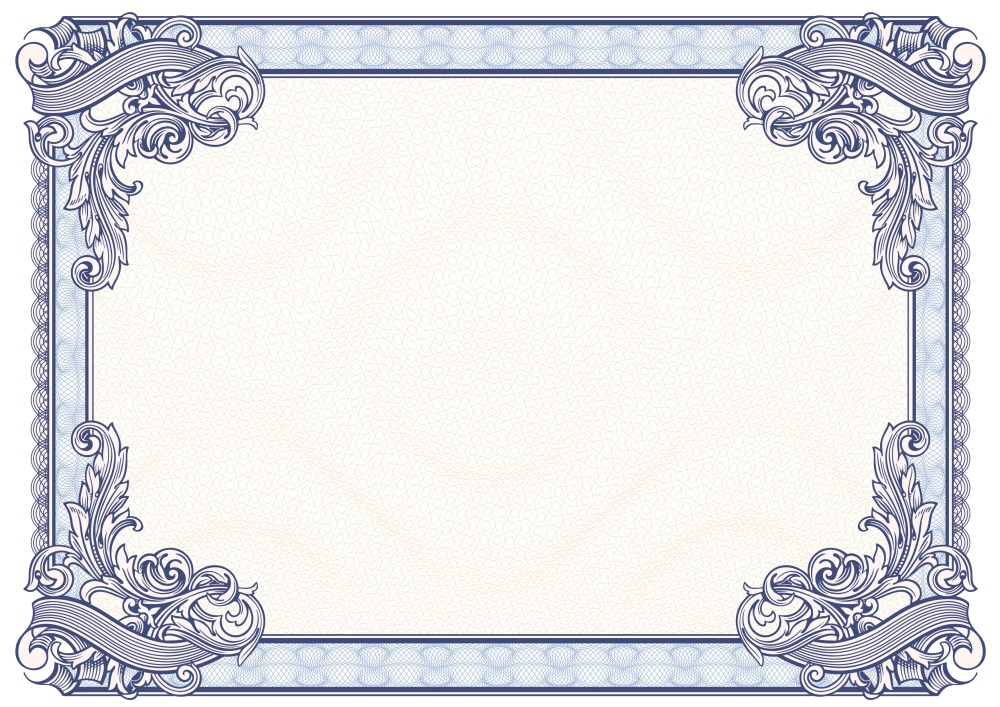 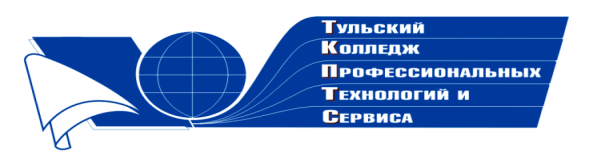 Государственное профессиональное образовательное учреждение  Тульской области «Тульский колледж профессиональных технологий и сервиса»ДипломНаграждаетсяМатвеечева Мария Сергеевна, занявшая 2 место  в общероссийском заочном конкурсе «Коллекция педагогического мастерства и творчества» в номинации «Внеклассное мероприятие»за методическую разработку на тему «Город деловых людей»   Директор ГПОУ ТО       «ТКПТС»                                     С.С. Курдюмов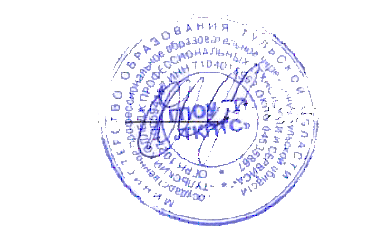 2018год 